Quem és tu na Web?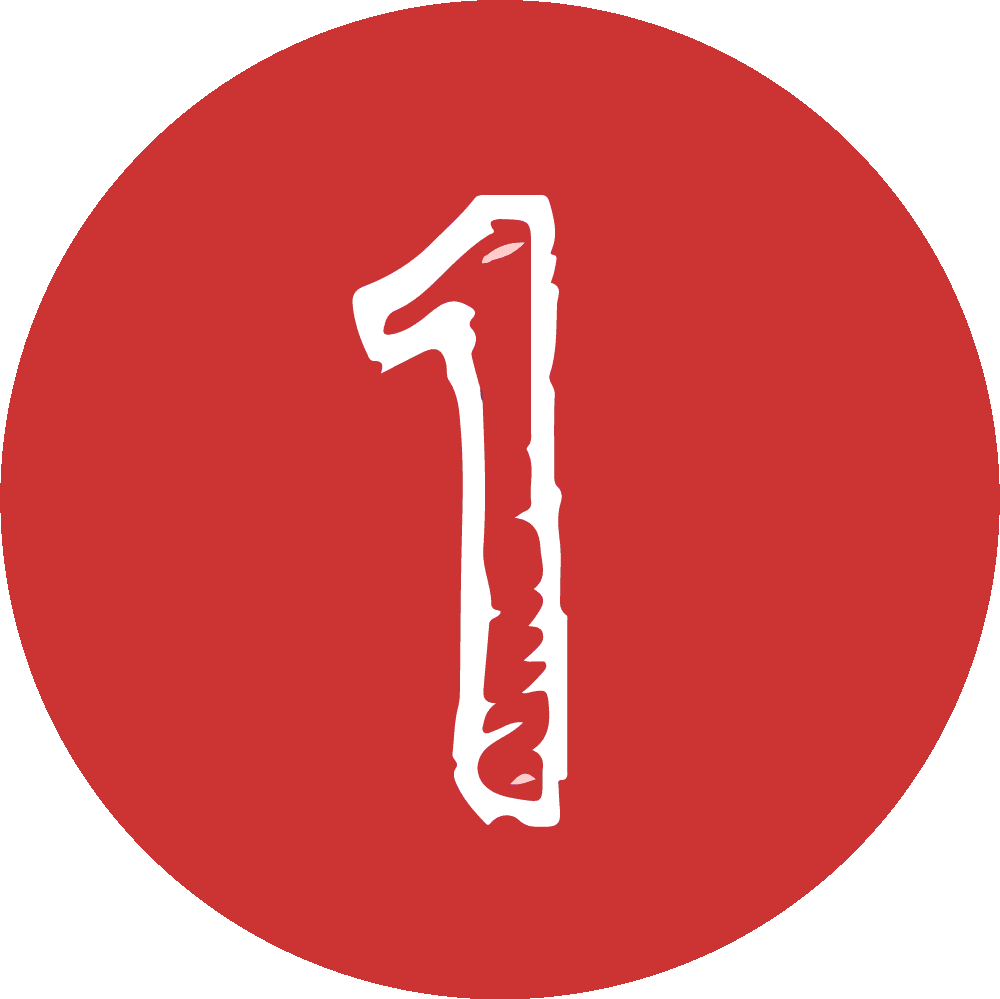 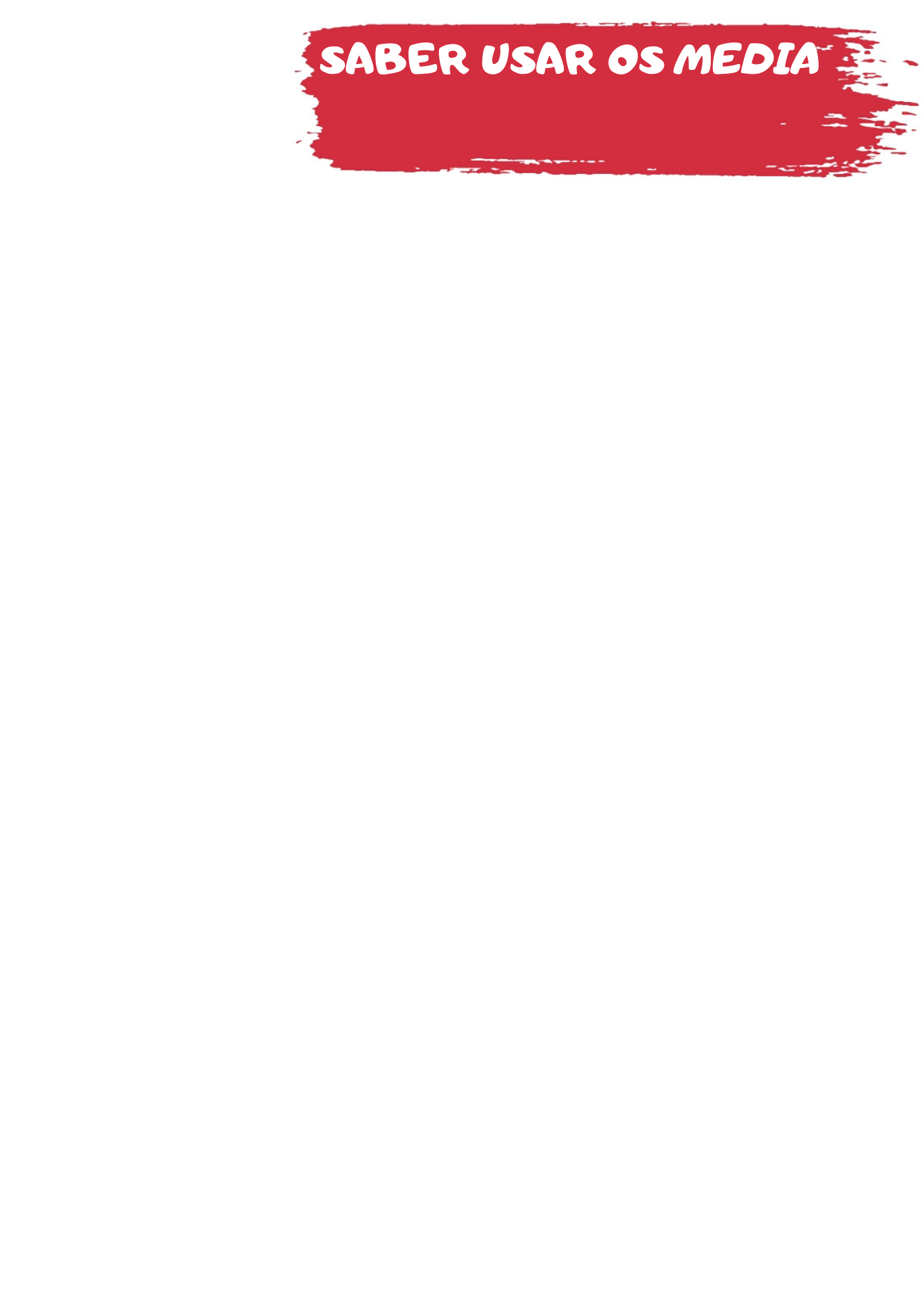 Os falandantes são pessoas que estão sempre no telemóvel, mesmo quando vão a atravessar a rua numa cidade cheia de trânsito. Esquecem-se de que existe um tempo e local próprios para usar o telefone. Tu és um falandante ou usas o teu telemóvel de forma sensata?Ronda 1Fazer duas ou mais coisas ao mesmo tempo pode causar……satisfação.…distração.Usar o telefone à hora de ir dormir pode impedir de……dormir o suficiente.…rir o suficiente.“Falandar” pode ser perigoso porque provoca……distração.…satisfação.Falar com uma pessoa e usar o telemóvel ao mesmo tempo mostra……grande capacidade.…falta de educação.Atravessar a rua e falar ou teclar ao mesmo tempo pode ser……perigoso.…espantoso.Deves enviar uma mensagem aos teus pais se eles tiverem de te ir buscar a uma nova hora?… O quê?… Claro que sim!Reparaste como é difícil fazer duas coisas ao mesmo tempo?É perigoso usar o telemóvel enquanto caminhas ou andas de bicicleta!É falta de educação usar o telemóvel quando estás com outras pessoas!Provoca distração usar o telemóvel quando tens uma tarefa para concluir!Ronde 2É falta de educação usar o telefone quando já se está a falar com alguém…….pessoalmente.… em latim.Não faz mal enviar uma mensagem num cinema cheio de gente, porque não faz barulho.Verdade!Mentira!Não consegues prestar a devida atenção a alguma coisa se estás…… de bom humor.… a fazer outra coisa ao mesmo tempo.Os telemóveis podem ser bastante úteis…… para se parecer importante.… numa emergência.Não faz mal escrever uma mensagem enquanto se atravessa uma rua?Pois, se estivermos com pressa, não faz mal.Nunca!Se estiveres a falar com um amigo e receberes uma mensagem de outro amigo…… deves responder.… ignora e responde mais tarde.Ronda 3O que acontece se não estiveres distraído pelo teu telemóvel?Fizeste uma série de escolhas neste jogo que talvez, em algum momento, também tenhas de fazer na vida real. Muitas pessoas (até adultos) acham que podem fazer facilmente duas, ou mesmo mais, coisas ao mesmo tempo. Normalmente isso…… é verdade.… não é verdade.Se mandares mensagens durante as aulas…… aproveitas o tempo.… não aprendes o que tens de aprender.Se mandares mensagens ao mesmo tempo que caminhas na rua…… podes ser atropelado.… aproveitas bem o tempo.Se estiveres a olhar para o telemóvel quando estás com os outros…… mostras falta de interesse neles.… consegues aproveitar o tempo.Não deixes o teu telefone comandar a tua vida. Foca-te numa coisa de cada vez.https://www.digitalpassport.org/twalkers.html | Rede de Bibliotecas Escolares (Aprender com a Biblioteca Escolar – Saber usar os media)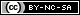 